Subag Humas dan TU 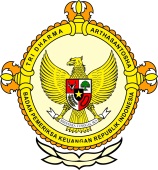       									              BPK Pwk. Prov. Sulawesi TengahTahun :									Bulan :                                                                        		                                                                               		Tanggal : 											Entitas :Legislator Minta Wali Kota Palu Evaluasi Tiga Perusahaan Daerahby NikoNovember 26, 2016Palu, Metrosulawesi.com - Fraksi Hanura DPRD Kota Palu meminta Wali Kota Palu mempertimbangkan keberadaan tiga perusahaan daerah yang sudah diberikan penyertaan modal, namun tidak bermanfaat bagi daerah.
“PT.CNE, PT.PJPP dan Perusda sudah diberikan penyertaan modal oleh Pemerintah Kota (Pemkot). Namun sampai saat ini tidak ada manfaat yang diberikan ketiga perusahaan tersebut kepada daerah dari penyertaan modal yang telah diberikan oleh Pemkot yaitu berupa penyetoran PAD,” kata Juru bicara Fraksi Hanura DPRD Kota Palu Ridwan Basatu dalam rapat paripurna tanggapan fraksi atas Raperda APBD Kota Palu tahun 2017, Jumat, 25 November 2016.
Ridwan mengungkapkan pada pembahasan di tingkat Badan Anggaran (Banggar) DPRD Palu, Pemkot juga tidak menemukan solusi untuk menarik PAD dari tiga perusahaan tersebut.  
“Penyertaan modal yang diberikan Pemkot pada ketiga perusahaan tersebut tidak memberikan manfaat PAD.  Malah hanya menguntungkan  pihak perusahaan. Sementara Pemkot yang memberikan penyertaan modal, tidak menerima hasil pendapatan sama sekali,” jelasnya.
Kata dia, penyertaan modal yang diberikan Pemkot tujuan utamanya adalah  menghasilkan PAD. 
“Untuk itu, ini tugas Walikota, yang seharusnya mengevaluasi pihak-pihak yang diberikan penyertaan modal. Kenapa bisa tidak dapat menyetorkan PAD,”sarannya.
Ridwan Basatu juga mengingatkan, Pemkot untuk lebih jeli dan terencana dalam memberikan penyertaan modal. 
“Jangan sampai penyertaan modal yang dikucurkan, hanya terbuang percuma, tanpa ada PAD yang didapatkan,” ucapnya.

Editor : M Yusuf BJ2016MEDIAmetrosulawesi12345678910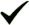 1112  12345678910111213141516171819202122232425262728293031ProvinsiPaluDonggalaTolitoliBuolSigiMorowali UtaraParigi MoutongPosoMorowaliTojo Una-unaBanggaiBanggai KepulauanBanggai Laut